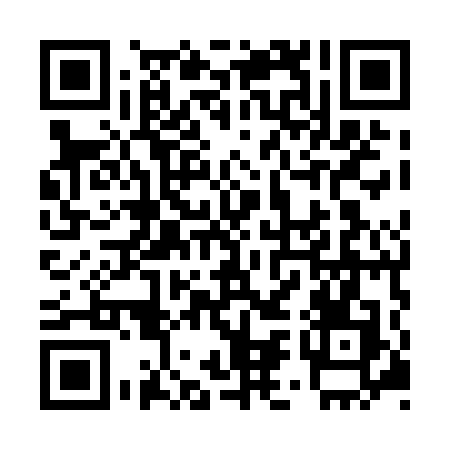 Ramadan times for Atkociai, LithuaniaMon 11 Mar 2024 - Wed 10 Apr 2024High Latitude Method: Angle Based RulePrayer Calculation Method: Muslim World LeagueAsar Calculation Method: HanafiPrayer times provided by https://www.salahtimes.comDateDayFajrSuhurSunriseDhuhrAsrIftarMaghribIsha11Mon4:444:446:4612:314:186:186:188:1312Tue4:414:416:4412:314:196:206:208:1513Wed4:384:386:4112:314:216:226:228:1814Thu4:354:356:3812:314:236:246:248:2015Fri4:324:326:3612:304:246:266:268:2216Sat4:294:296:3312:304:266:286:288:2417Sun4:274:276:3112:304:286:306:308:2718Mon4:244:246:2812:304:296:326:328:2919Tue4:214:216:2612:294:316:346:348:3120Wed4:184:186:2312:294:326:366:368:3421Thu4:154:156:2012:294:346:386:388:3622Fri4:124:126:1812:284:356:406:408:3923Sat4:094:096:1512:284:376:426:428:4124Sun4:054:056:1312:284:396:446:448:4325Mon4:024:026:1012:274:406:466:468:4626Tue3:593:596:0812:274:426:486:488:4827Wed3:563:566:0512:274:436:506:508:5128Thu3:533:536:0212:274:456:526:528:5429Fri3:493:496:0012:264:466:546:548:5630Sat3:463:465:5712:264:486:566:568:5931Sun4:434:436:551:265:497:587:5810:011Mon4:394:396:521:255:518:008:0010:042Tue4:364:366:501:255:528:028:0210:073Wed4:334:336:471:255:538:048:0410:104Thu4:294:296:451:245:558:068:0610:125Fri4:264:266:421:245:568:088:0810:156Sat4:224:226:391:245:588:098:0910:187Sun4:194:196:371:245:598:118:1110:218Mon4:154:156:341:236:008:138:1310:249Tue4:114:116:321:236:028:158:1510:2710Wed4:084:086:291:236:038:178:1710:30